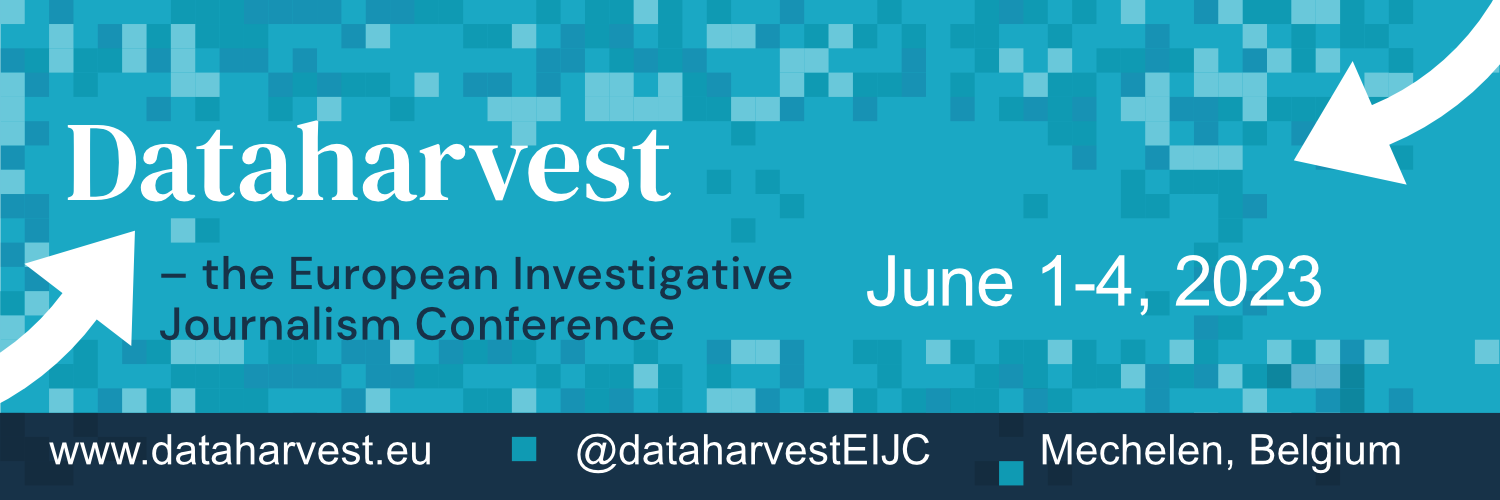 Refund of expenses Name ________________________________________________________Specification of expenses________________________________________________________________________________________________________________________________________________________________________________________________________________________________________________________Total _________________________________________________________Name of bank __________________________________________________Address_______________________________________________________SWIFT_________________________________________________________IBAN__________________________________________________________Please attach scanned receipts for all expenses and send to sanne@journalismarnena.eu.